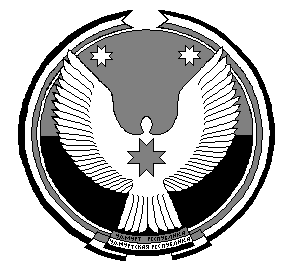                                                                                  РЕШЕНИЕСовета депутатов муниципального образования «Кабачигуртское»Об определении цены продажи земельных участков, находящихся в собственности муниципального образования «Кабачигуртское», предоставляемых без проведения торговПринято Советом депутатов                                                   13  мая   2020 годаРуководствуясь Федеральным законом от 23 июня 2014 года №171-ФЗ «О внесении изменений в Земельный кодекс Российской Федерации и отдельные законодательные акты Российской Федерации», Уставом муниципального образования «Кабачигуртское», рассмотрев представленные Администрацией муниципального образования «Кабачигуртское» документы, Совет депутатов муниципального образования «Игринский район»          р е ш а е т:1. Определить цену продажи земельных участков, находящихся в собственности муниципального образования «Кабачигуртское», предоставляемых без проведения торгов размере:а) 10 процентов от кадастровой стоимости земельного участка при продаже:земельных участков, на которых расположены объекты жилищного фонда, инженерной инфраструктуры жилищно-коммунального комплекса, дачные или садовые дома, гаражи, собственникам указанных объектов;земельных участков, образованных из земельного участка, предоставленного некоммерческой организации, созданной гражданами, для комплексного освоения территории в целях индивидуального жилищного строительства (за исключением земельных участков, отнесенных к имуществу общего пользования), членам этой некоммерческой организации или, если это предусмотрено решением общего собрания членов этой некоммерческой организации, этой некоммерческой организации;земельных участков, образованных из земельного участка, предоставленного некоммерческой организации, созданной гражданами, для ведения садоводства, огородничества, дачного хозяйства (за исключением земельных участков, отнесенных к имуществу общего пользования), членам этой некоммерческой организации;земельных участков, образованных в результате раздела земельного участка, предоставленного некоммерческой организации, созданной гражданами, для комплексного освоения территории в целях индивидуального жилищного строительства и относящегося к имуществу общего пользования, этой некоммерческой организации;земельных участков, образованных в результате раздела земельного участка, предоставленного юридическому лицу для ведения дачного хозяйства и относящегося к имуществу общего пользования, указанному юридическому лицу;б) 40 процентов от кадастровой стоимости земельного участка при продаже земельных участков, на которых расположены здания, сооружения, за исключением объектов, указанных в подпункте «а» пункта 1 настоящего решения, собственникам таких зданий, сооружений либо помещений в них;в) кадастровой стоимости земельного участка при продаже:земельных участков, образованных из земельного участка, предоставленного в аренду для комплексного освоения территории, лицу, с которым в соответствии с Градостроительным кодексом Российской Федерации заключен договор о комплексном освоении территории;земельных участков, предназначенных для ведения сельскохозяйственного производства и переданных в аренду гражданину или юридическому лицу, этому гражданину или этому юридическому лицу по истечении трех лет с момента заключения договора аренды с этим гражданином или этим юридическим лицом либо передачи прав и обязанностей по договору аренды земельного участка этому гражданину или этому юридическому лицу при условии надлежащего использования такого земельного участка в случае, если этим гражданином или этим юридическим лицом заявление о заключении договора купли-продажи такого земельного участка без проведения торгов подано до дня истечения срока указанного договора аренды земельного участка;земельных участков гражданам для индивидуального жилищного строительства, ведения личного подсобного хозяйства в границах населенного пункта, садоводства, дачного хозяйства, гражданам или крестьянским (фермерским) хозяйствам для осуществления крестьянским (фермерским) хозяйством его деятельности в соответствии со статьей 39.18 Земельного кодекса Российской Федерации;земельных участков, находящихся в постоянном (бессрочном) пользовании юридических лиц, указанным юридическим лицам, за исключением лиц, указанных в пункте 2 статьи 39.9 Земельного кодекса Российской Федерации.2. Настоящее решение вступает в силу со дня его официального опубликования в информационном бюллетене МО «Кабачигуртское».Глава муниципального образования                                             В.А.Чуракова«Кабачигуртское»                                                                          д.Кабачигурт13 мая 2020  г.№37.4